  Presentation Preparation Worksheet                     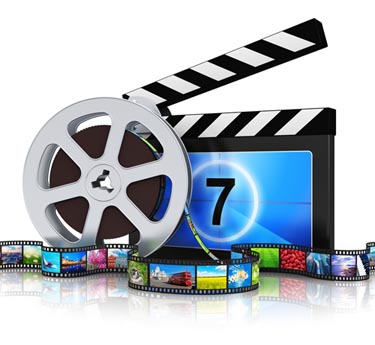 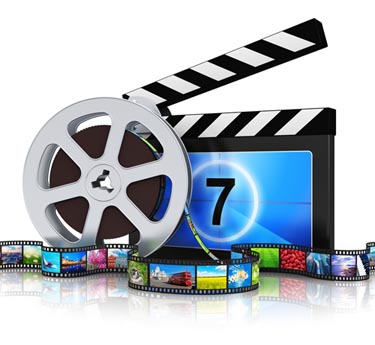 For the class presentation of your theme song, you will submit a final notated version of your composition to the teacher, and then present the recorded theme song to the class as follows:Announce the title of the theme song.Persuasively describe to the audience how you used elements of music (pitch, rhythm, harmony, dynamics, timbre, texture, form, and/or style/ articulation) in the theme song to represent the documentary’s topic.Play the recorded theme song.You will then complete a self-evaluation while the class members complete their Responding Form.At the end of class you will submit to the teacher this Presentation Preparation Worksheet; Rehearsal Plan Sheet; Peer Evaluation Form; Recording of your theme song; and your Self-Evaluation.(complete the following to prepare your presentation)Title of the theme song: _______________________________________Description of how you used the instrumentation layers, and emphasized at least three of the following elements of music in your theme song to represent the documentary’s topic: pitch, rhythm, harmony, dynamics, timbre, texture, form, and style/ articulation.________________________________________________________________________________________________________________________________________________________________________________________________________________________________________________________________________________________________________________________________________________________________________________________________________________________________________________________________________________________________________________________________________________________________________________________________________________________________________________________________________________________________________________